  SLJ : torek,14. 4. 2020,            Naloge za: 4. a, 4. b, 4. c , 4. d1. Preglej  rešitve nalog  prejšnjega tedna iz DZ Radovednih pet.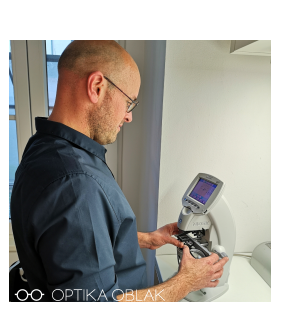 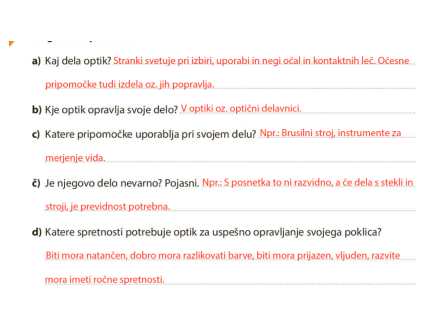 2. Oglej si fotografije.  Ugani kateri poklic je predstavljen s fotografijami.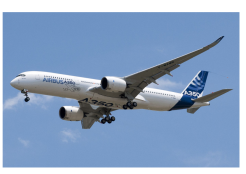 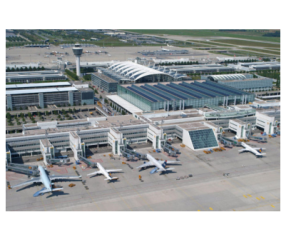 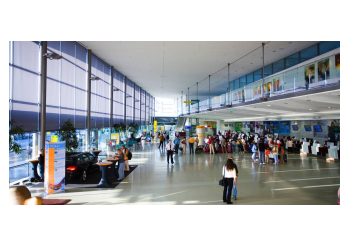 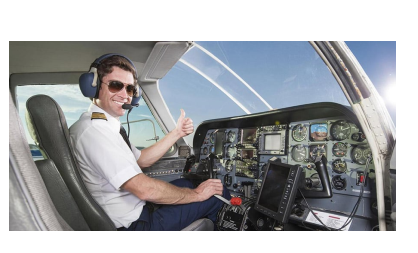 To je poklic_______________________.3. Reši naloge na:stran 46/ naloga 2: Preberi, razmisli in ustno odgovori. stran 47/ naloga 4:Preberi besedilo: Pilot.Če si našel še kakšno besedo, ki je ne razumeš, povprašaj starše ali  učiteljice.4. Po branju besedila dopolni miselni vzorec, ki je na strani 48 /naloga 8.sreda, 15. 4. 2020           Naloge za:  4. a, 4. b, 4. c, 4. d 1. Preberi besedilo: OPIS POKLICA: Cvetličar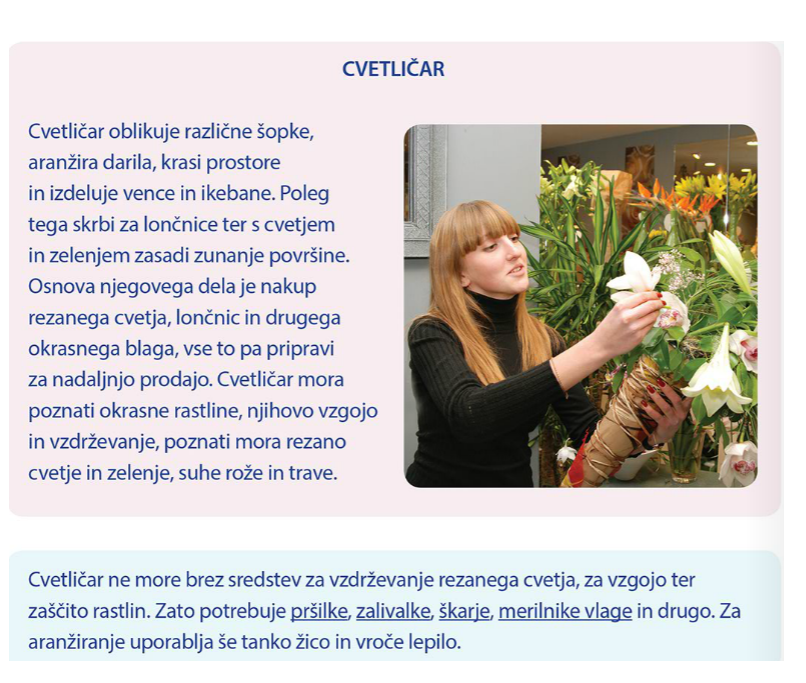 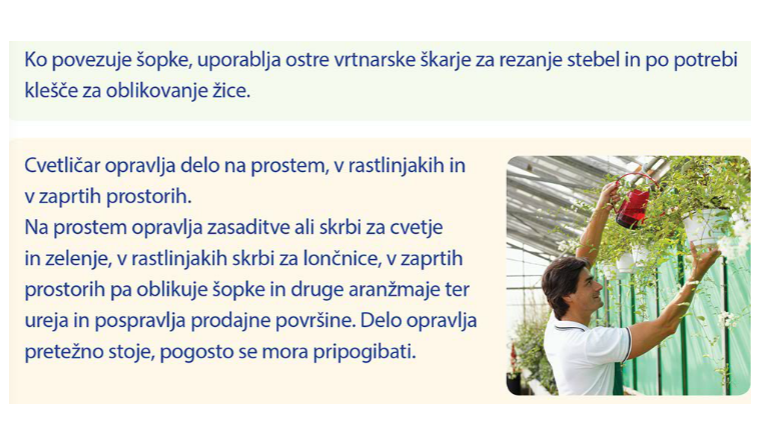       Vir besedila: spletna stran ucimte.com2. V  zvezek napiši naslov: Opis poklica: Cvetličar3. Naredi preglednico in jo dopolni s ključnimi besedami iz besedila.Zapomni si:četrtek, 16. 4. 2020; petek; 17. 4. 2020    Naloge za: 4. a, 4. b, 4. c, 4. d 1. Izberi si poklic, ki ga želiš opisati.Pri iskanju podatkov si lahko pomagaš tako, da povprašaš starše, poiščeš po knjigah ali spletu.2. Naredi miselni vzorec in ga dopolni s podatki, ki si jih našel o poklicu.3. V zvezek napiši naslov: Opis poklica: ____________Opiši poklic, ki si ga izbral. Navodilo za pisanje v zvezekSlovarček neznanih besedupravlja letalo- vozi, pilotira letalomednarodni- povezan med več narodi, državamiposvetuje - se pogovoridokumentacijo - papirji s podatki, listineusposablja - ponavlja,vadistrokovno literaturo -  knjige o učenju letalstvaKaj dela cvetličar?Kaj potrebuje za delo?Kje dela?- oblikuje šopke- izdeluje vence- sadi lončnice---